MP#1. Make sense of problems and persevere in solving them Grade 5: 5.NF.7.c (from EngageNY 2014)Deb has a board that measures 5 feet in length. How many  foot-long pieces can Deb cut from the board?A. 1		B. 9		C. 10		D. 20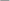 Key: D 	Measured CCLS: 5.NF.7.cCommentary: This question measures 5.NF.7.c by asking the student to solve real-world problems involving division of whole numbers by unit fractions.Grade 8: from EngageNY 2014 examThe combined volume of all the tanks at an aquarium is 1.25 × 106 gallons. The aquarium plans to install a new dolphin tank with a volume of 250,000 gallons. What will be the total volume of all of the tanks at the aquarium after the new dolphin tank is installed?A 1.5×105 	B 3.75 × 105 	C 1.5×106 	D 3.75×106Key: C Measured CCLS: 8.EE.4Commentary: This question measures 8.EE.4 because it assesses the student’s ability to perform operations with numbers expressed in scientific notation in a problem where both decimal and scientific notation are used.MP#3 Construct viable arguments and critique the reasoning of others.Grade 5: (from NY Regents June  2010 book 2 example 30)http://www.nysedregents.org/Grade5/Mathematics/20100505book2.pdfAlice draws a triangle and measures two of the angles with a protractor. The angle measures are 65˚ and 45˚. Cal says the measure of the third angle is 60˚. On the lines below, explain why Cal’s answer is incorrect. Be sure to identify the correct measure of the third angle in Alice’s triangle in your explanation. Grade 8: (from EngageNY 2014 test page 59)Measured CCLS: 8.F.3Commentary: This question measures 8.F.3 because it assesses a student’s ability to recognize and explain if a function is linear by showing that it cannot be defined by an equation in the form y = mx + b or by determining if its graph is a straight line.Does the equation below define a linear function? , when Explain how you got your answer. AnswerMP#4 Model with MathematicsGrade 8: (from EngageNY 2013 test)The population growth of two towns over a period of five years is represented by the system of equations below, both algebraically and graphically.y = x + 6		 y = 2x + 2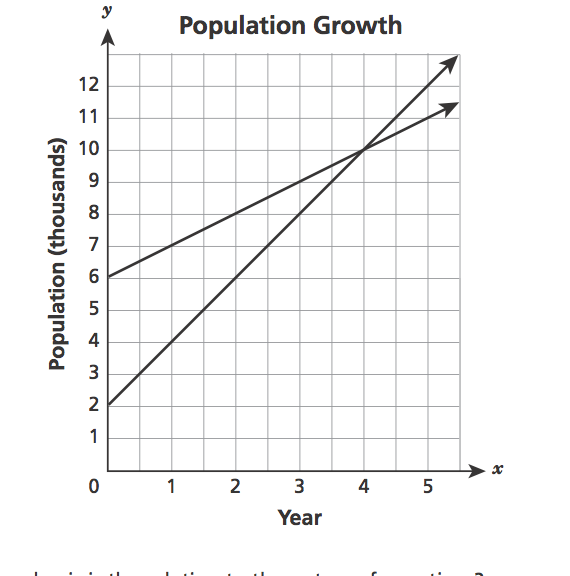 Which ordered pair is the solution to the system of equations?A (2,6) 	B (4, 10) 	C (6,2) 	D (10, 4)Key: B 	Measured CCLS: 8.EE.8aCommentary: This question measures 8.EE.8a because it assesses the student’s ability to understand that solutions to a system of two linear equations in two variables correspond to points of intersection of their graphs, because points of intersection indicate values that satisfy both equations simultaneously.MP#6 Attend to PrecisionGrade 5: (from EngageNY test 2014 page 28)A racecar driver completed three laps in the times shown below.• 39.28 seconds • 38.9 seconds • 37.83 secondsWhat was the total time, in seconds, it took for the driver to complete the three laps?Show your work.Measured CCLS: 5.NBT.7 Commentary: This question measures 5.NBT.7 because it assesses a student’s ability to add decimals to hundredths.MP#7 Look for and Make Use of StructureGrade 8: (from Engage NY 2014 test)The four tables below show relationships in which the x values represent inputs and the y values represent the corresponding outputs.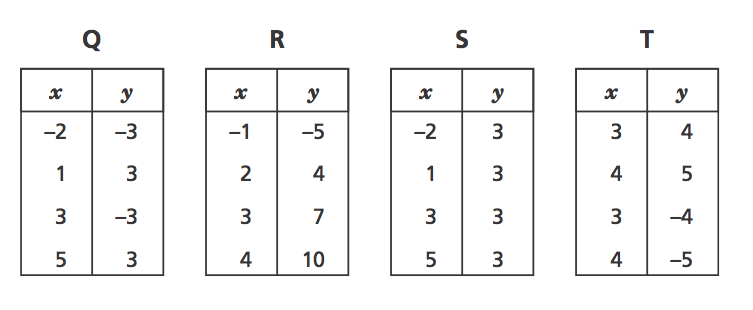 Which table represents a relationship that is not a function?A. Q 		B. R 		C. S 		D. TKey: D 	Measured CCLS: 8.F.1Commentary: This question measures 8.F.1 because it involves assessing the student’s understanding that a function is a rule that assigns to each input exactly one output.Grade 8: (from EngageNY test 2014 page 72)A box contains 9 identical glass spheres that are used to make snow globes. The spheres are tightly packed, as shown below.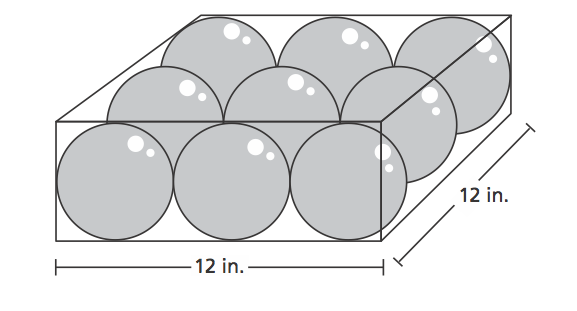 What is the total volume, in cubic inches, of all 9 spheres? Round your answer to the nearest tenth of a cubic inch.Volume of sphere = Show your work.MP#8 Look for and express regularity in repeated reasoning.Grade 5: (from NY Regents  example 29)http://www.nysedregents.org/Grade5/Mathematics/20100505book2.pdfRoberto used pairs of blocks to create the repeating pattern below. 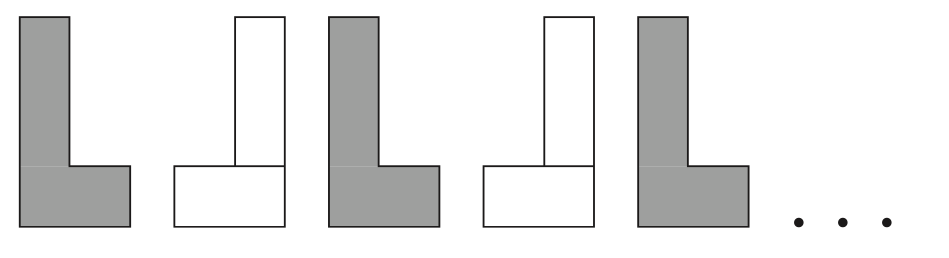 Part A In the space below, draw the next shape that will continue this repeating pattern. Part B On the lines below, explain the rule for the pattern. Grade 8: (from Barron’s Grade 8 NJ Math CCSS/PARCC 2015 edition, author J. Brendel Test 1 example 14, standard: 8.EE.1)Answer the following questions based on the expression  Check  √ Yes  if the statement is true; check  √ No  if it is not true.A.	Simplified, this is equivalent to 			___ Yes	___ NoB.	This expression is equivalent to 			___ Yes	___NoC.	The following is an equivalent expression: ___ Yes	___NoD.	An equivalent expression is 			___Yes	___NoE.	Another way to write this is  -4.			___Yes	___No